ECO Motto 2024Don’t be bitter,Pick up your litter! 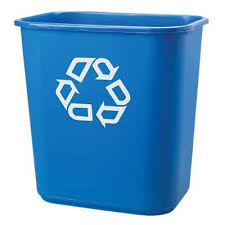 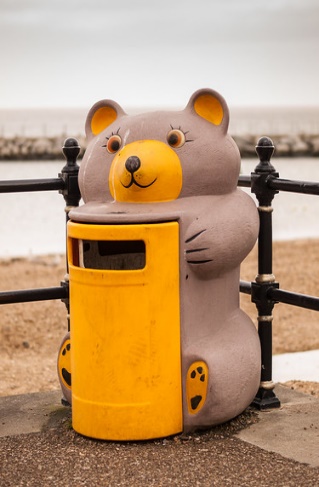 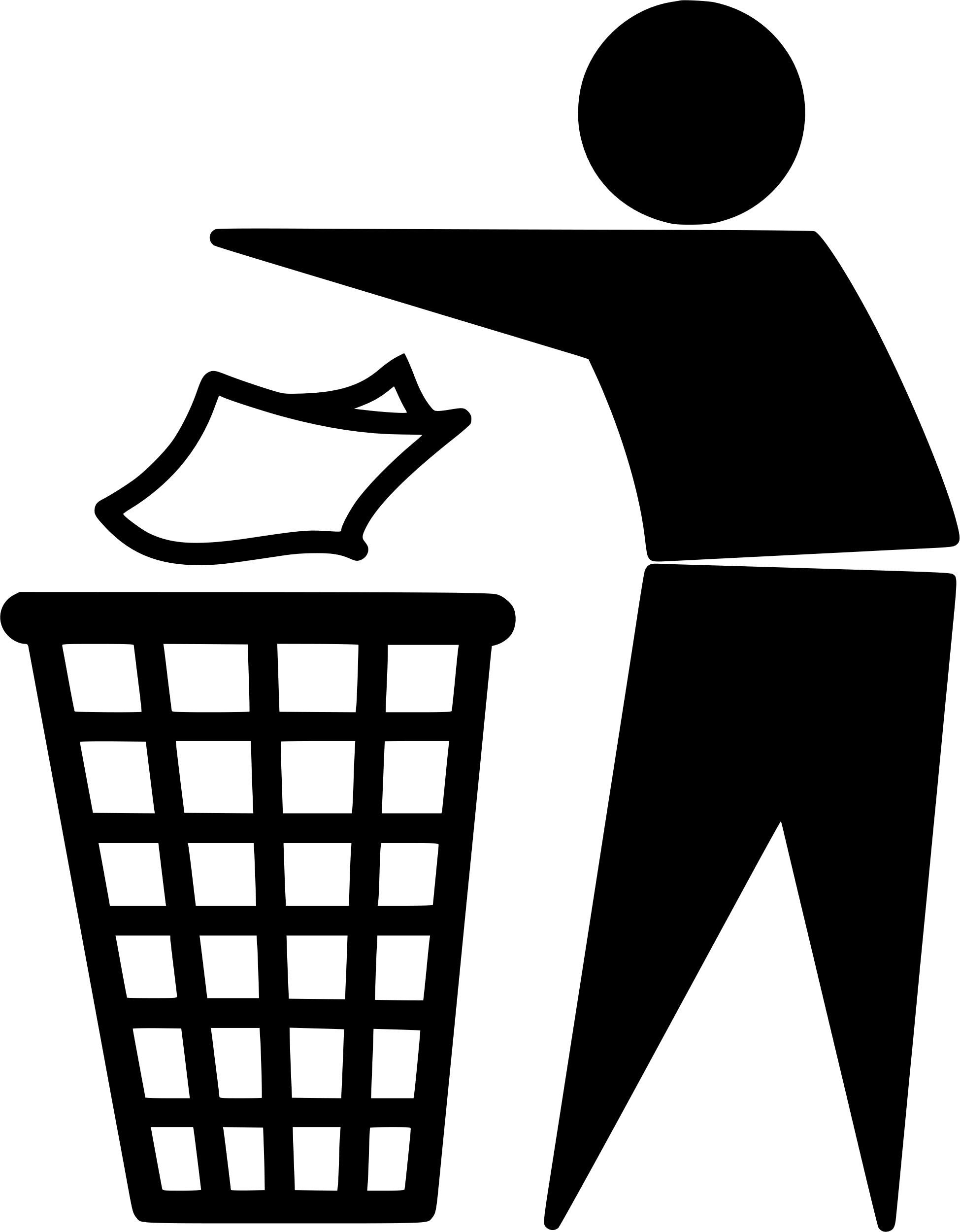 